K1R112/6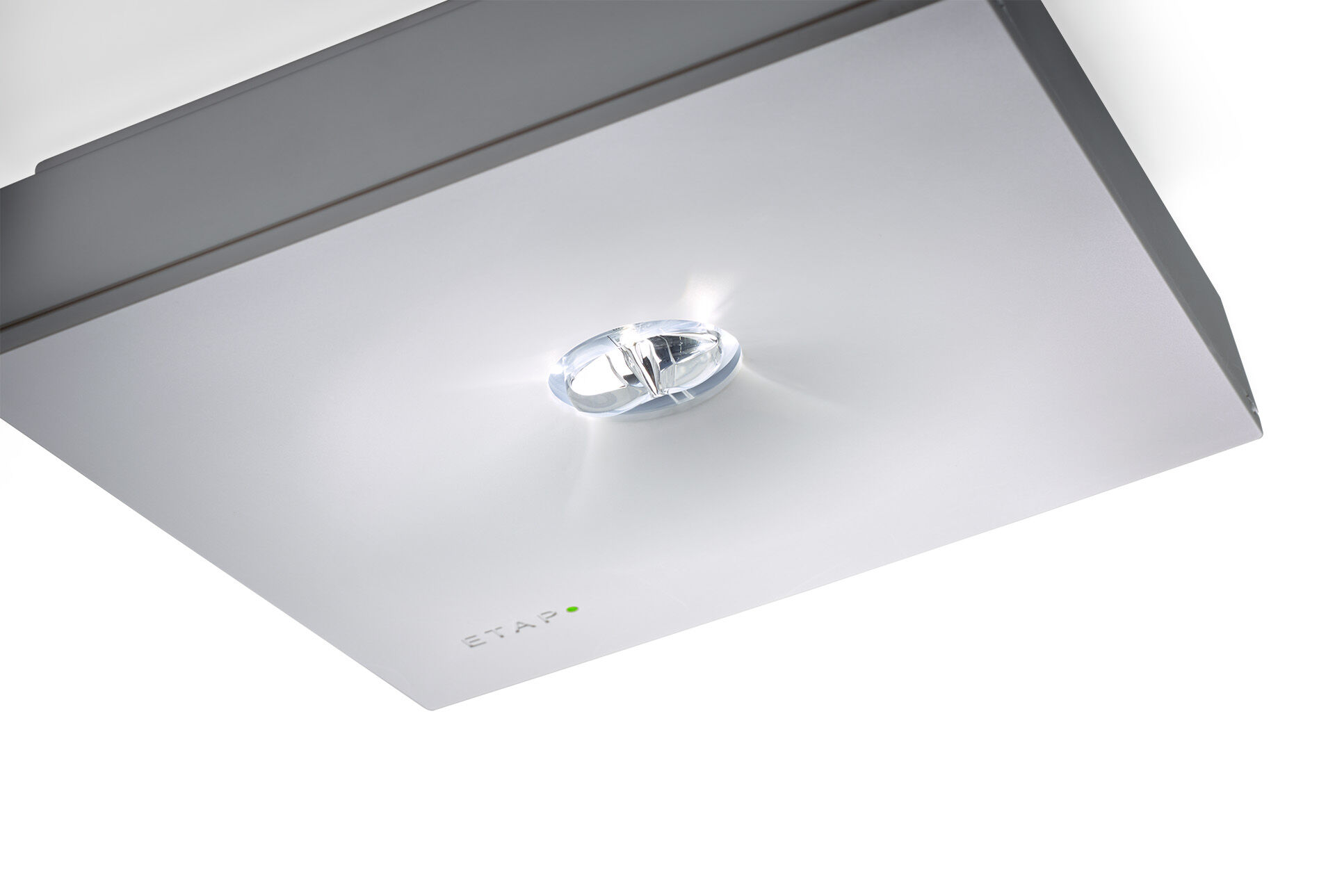 Quadratische Leuchte für Sicherheitsbeleuchtung für Rettungswege. Anbau.Autonome Leuchte (enthält Batterie).Abmessungen: 152 mm x 152 mm x 38 mm.Polycarbonat-Gehäuse mit eingelassener Optik, schraubenloses Öffnen, automatischer elektrischer Kontakt beim Schließen, Anschluss-Steckkontakte (bis zu 2.5mm²), vier seitliche Ausbrechstellen Ø13 mm, für Einbau-Montage, optionales Zubehör für Einbau-MontageKonzentrierte Lichtverteilung, optimiert für große Montagehöhen oder Treppenbeleuchtung.Leuchten-Lichtstrom im Notbetrieb: 500 lm.Anschlussleistung: 0.9 W.Montageabstand (Rettungsweg Beleuchtung): 11.6 m Zwischenabstand („b“) bei 2.8 m Montagehöhe für 1 lx auf Bodenniveau. Montageabstand (Antipanik Beleuchtung): 8.3 m Zwischenabstand („b“) bei 2.8 m Montagehöhe für 1 lx auf Bodenniveau.  9.1 m Zwischenabstand („b“) bei 2.8 m Montagehöhe für 0.5 lx auf Bodenniveau.Spannung: 220-230V.Betriebsdauer: 60 min. Die Leuchte enthält Lampen- und Batteriedaten (Datum/Typ) gem. EN 60598-2-22.Batterie: 4 x NiMh 1,2V 2,2Ah.Automatischer Funktions-/Betriebsdauertest, jeweils wöchentlich/alle 13 Wochen gem. EN 50172 und EN 62034;Dauer-/Bereitschaftsschaltung wählbar, voreingestellt für Haupt-Anwendung.Schutzklasse: Klasse II.Fotobiologische Sicherheit EN 62471: RISK GROUP 1 / RISK GROUP 2.Schlagfestes polycarbonat Gehäuse, RAL9003 - signalweiß.IP-Schutzart: IP42.IK-Schutzart: IK04.Ambient temperature: 5°C - 35°C.Glühdrahttest: 850°C.5 Jahre Garantie auf Leuchte, Lichtquelle, Driver und Batterie.Zertifikate: CE, ENEC.Die Leuchte wurde nach der Norm EN 60598-1 in einem Unternehmen entwickelt und produziert, das ISO 9001 und ISO 14001 zertifiziert ist.